MENINGKATKAN MINAT BELAJAR SISWA DALAM MATA PELAJARAN PAI MELALUI PENGGUNAKAN MEDIA GAMBAR PADA SISWA KELAS VIII DI SMPN 02 KODEOHA KEC. TIWU KAB. KOLAKA UTARA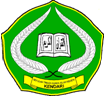 SKRIPSIUntuk Memenuhi Salah Satu Syarat Mencapai Gelar Sarjana Pendidikan IslamPada Program Studi Pendidikan Agama IslamOleh:ST. NURLAELA ALI  AL-QADRI11010101052FAKULTAS TARBIYAH DAN ILMU KEGURUAN PRODI PAIINSTITUT AGAMA ISLAM NEGERI (IAIN) KENDARI2015KATA PENGANTAR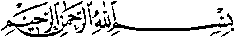 ﺍﻟﺤﻤﺪ ﻠﻟﻪ ﺮﺐ ﺍﻠﻌﺎ ﻟﻤﻴﻦ ﻮﺍﻟﺼﻼﺓ ﻮﺍﻟﺴﻼﻢ ﻋﻟﻰ ﺍﺸﺮ ﻒ ﺍﻷﻨﺒﻴﺎﺀﻮﺍﻟﻤﺮ ﺴﻟﻴﻦ ﻮﻋﻟﻰﺍﻟﻪ ﻮﺍﺼﺤﺎ ﺒﻪ ﺍﺠﻤﻌﻴﻦ. ﺍﻤﺎ ﺒﻌﺪPuji syukur peneliti panjatkan kehadirat Allah SWT, karena dengan hidayah-Nya dan taufiq-Nya, sehingga peneliti dapat menyelesaikan Skripsi ini walaupun kenyataan di dalamnya masih terdapat kekurangan dan kekeliruan. Shalawat serta salam semoga tetap tercurah kepada Rasulullah SAW.Dalam menyusun Skripsi ini, penulisi mengalami berbagai hambatan, tantangan, dan kesulitan, namun berkat adanya bantuan selama peneliti mengikuti studi pendidikan Agama Islam, banyak pihak yang telah membantu penulis baik moril maupun material, terkhusus kepada  orang tua penulis yaitu Ayahanda Drs. La Ali L dan Ibunda Masnuni beserta pamanku Bambang Sutisno dan Bibiku Masrida  dan seluruh keluarga besar peneliti karenanya penulis menyampaikan terima kasih dan selanjutnya ucapan terima kasih penulis sampaikan pula  kepada:Bapak Dr. H. Nur Alim, M.Pd selaku Rektor yang begitu berjasa membina IAIN KendariIbu Dr. Hj. St. Kuraedah, M.Ag, selaku Dekan Fakultas Tarbiyah dan Ilmu Keguruan IAIN Kendari yang telah banyak memberikan bimbingan. Bapak Drs. Masdin, M.Pd, selaku Ketua Jurusan Pendidikan Islam IAIN Kendari yang telah banyak memberikan bimbingan, petunjuk dan bantuan selama penulis menempuh pendidikanIbu Dra. Hj. Siti. Fatimah Kadir, MA sebagai pembimbing I dan Ibu Raehang, S.Ag. M.Pd.I sebagai pembimbing II yang penuh kesabaran dan keikhlasan meluangkan waktu,dan pikiran, perhatian, arahan serta masukan dalam proses penulisan hasil penelitian ini.Segenap Bapak dan Ibu  Dosen Fakultas Tarbiyah dan Ilmu Keguruan yang telah memberikan ilmu pengetahuan kepada penulis beserta Staf/Pengelola Fakultas Tarbiyah dalam pengurusan Skripsi. Kepala Perpustakaan IAIN Kendari beserta staf yang menyediakan fasilitas untuk melaksanakn studi kepustakaan. Bapak Ansar, S.Pd, M.Pd selaku Kepala Sekolah SMPN Kodeoha, dan  Bapak Armin, S,Ag selaku guru pamong mata pelajaran PAI di SMPN 02 Kodeoha, beserta staf Sekolah yang telah memberikan izin dan vasilitas sumber penelitian yang berkaitan dengan penulisan Skripsi ini.Teman-teman seperjuangan peneliti, mahasiswa Fakultas Tarbiyah dan Ilmu Keguruan angkatan 2011 terkhusus PAI B. Semoga mereka yang tersebut di atas maupun yang tidak disebut yang turut memberi bantuan dalam proses penyelesaian hasil peneliti mendapat balasan pahala dan kebajikan dunia dan akhirat dari Allah Swt.							Kendari,     November 2015							Penyusun							St.Nurlaela Ali Al-Qadri							NIM. 11010101052	ABSTRAKST. NURLAELA AL-QADRI (2015) Meningkatkan Minat Belajar Siswa dalam Mata Pelajaran PAI Melalui penggunaan media gambar pada siswa kelas VII di SMPN 02 Kodeoha kec.Tiwu Kab. Kolaka Utara. Fakultas Tarbiyah dan Ilmu Keguruan (FTIK) IAIN Kendari (Pembimbing Dr. Hj. Siti. Fatimah Kadir, Ma dan  Raehang, S.Pd.I, M.Pd.I)Penelitian ini adalah penelitian tindakan kelas (PTK) yang bertujuan untuk melakukan perbaikan pembelajaran di kelas, sebagaimana rumusan masalah dalam penelitian ini Apakah penggunaan media gambar dapat meningkatkan minat belajar Pendidikan Agama Islam pada siswa kelas VIII SMPN 02 Kodeoha?Apakah dengan menggunakan media gambar dapat meningkatkan hasil belajar siswa dalam mata pelajaran PAI?Subyek penelitian ini adalah siswa kelas VIII SMPN 02 Kodeoha yang berjumlah 23 orang siswa terdiri dari 9 0rang siswa laki-laki dan 14 orang siswa perempuan. Penelitian dilaksanakan pada bulan Agustus sampai dengan bulan Oktober 2015. Prosedur pelaksanaan penelitian tindakan kelas ini meliputi 4 tahapan yaitu : perencanaan (planing); pelaksanaan tindakan (action); observasi dan evaluasi (observasion and evaluation); dan refleksi (reflection).	Penelitian ini dilaksanakan selama dua siklus dengan dua kali pertemuan persiklusnya. Instrumen yang digunakan meliputi silabus, rencana pembelajaran, lembar kegiatan siswa (LKS), lembar observasi dan  tes. Sumber data dalam penelitian ini adalah guru dan siswa sedangkan tekhnik pengumpulan data, meliputi data kuantitatif berupa hasil belajar siswa dari tes atau evaluasi dan data kulitatif yang kemudian di kuantitatifkan mengenai proses dan aktifitas guru serta siswa dalam pembelajaran yang diperoleh melalui lembar observasi yang dilakukan oleh guru bidang studi PAI (observer).	Berdasarkan hasil analisis data diketahui bahwa hasil belajar PAI siswa melalui Media gambar dapat ditingkatkan. Hasil tes awal siswa sebelum menggunakan media gambar adalah rata-rata 68,04 dengan ketuntasan 0,52% atau 12 siswa tuntas dari 23 siswa, pada siklus I nilai rata-rata 73,26 ketuntasan belajar 65,21% atau 15 siswa yang tuntas meningkat dari ketuntasan tes awal, dan pada siklus II ketuntasan belajar siswa adalah 23 dari 23 siswa atau 100% dengan nilai rata-rata 78,13 mengalami peningkatan dari ketuntasan siklus 1dan dari ketuntasan tes awal. Keberhasilan scenario pembelajaran dilihat dari ketuntasan  lembar observasi  aktivitas guru dan lembar aktivitas siswa. 